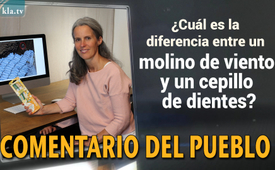 ¿Cuál es la diferencia entre un molino de viento y un cepillo de dientes?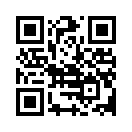 Impactado por las imágenes de la eliminación de las palas de los rotores eólicos en desuso, Manu se pregunta por qué los "Verdes" se centran en el viento y el sol en su campaña electoral."Así es como yo lo veo" con Manu desde el norte de Alemania.

Pues bien, ahí estoy con mi cepillo de dientes recién comprado, con el que estaba tan contento de haberlo conseguido: Este "cepillo de edición limitada" fabricado con materias primas renovables, envase sin plástico, ecológico y limpio.
Y luego vuelvo a casa, reviso mis correos electrónicos y recibo estas fotos que me envía un amigo.
Sí, ¡ves bien! No se trata de cepillos de dientes en el campo, sino de palas de rotor desechadas de aerogeneradores.
De camino a casa pasé por delante de un cartel electoral del Partido Verde, en el que el Sr. Meyer anunciaba que los Verdes debían ser elegidos. Y pensé para mis adentros: Sabía que los pájaros y los insectos son destrozados por los parques eólicos, que los infrasonidos pueden enfermar, que el suelo se seca en estos grandes parques eólicos y la temperatura aumenta como consecuencia, que se utilizan enormes cantidades de petróleo como lubricante, que los gases tóxicos se escapan a la atmósfera, que también perjudica las vías respiratorias, este FS6, que se tale la selva porque se necesita esta madera de balsa para las palas del rotor, que nuestros bosques cedan porque se necesitan estas zonas para los grandes parques eólicos (en este punto muchas gracias al lirón que salvó nuestro bosque de cuento alemán).
Sí, pero todavía no he visto esas imágenes de cómo se eliminan las palas desgastadas de los rotores eólicos. Y luego me pregunto cómo puede el Sr. Meyer hacer publicidad para que los Verdes les voten, para que vengan más parques eólicos y solares, ya que es evidente que son cualquier cosa menos verdes, respetuosos con el medio ambiente y la salud.
¿No cree que ya es hora de que dejemos de dejarnos llevar por las promesas electorales y los eslóganes de los partidos? En cualquier caso, enviaré este vídeo al Sr. Meyer y le pediré que me responda y me explique cómo puede llamar verde a la energía eólica, y creo que los políticos simplemente tienen que saber que investigamos y nos informamos por nuestra cuenta, y que les observamos de cerca y vigilamos sus bocas, lo que hacen y lo que dicen, y que también les exigimos responsabilidades por lo que hacen que no nos beneficia. Sí, ¡sería genial que te unieras!de Manu B.Fuentes:Entsorgung von WKA
www.mdr.de/nachrichten/deutschland/panorama/recycling-windkraftanlagen-entsorgung-windenergie-100.html


Gesundheit
https://www.youtube.com/watch?v=vJVwR5tlVaY

https://auf1.tv/nachrichten-auf1/klima-politik-die-verschwiegenen-gesundheitsgefahren-der-energiewende/


Klimaveränderung und Umweltzerstörung durch Windkraftanlagen
https://auf1.tv/nachrichten-auf1/schockieren-studien-koennten-windraeder-duerren-ausloesen

www.wochenblick.at/umwelt/windraeder-sind-schlimmere-klimakiller-als-inlandsfluege/

https://www.gegenwind-lohra.de/images/Fachinformationen/Argumente/ZdG-Heizen_Windraeder_die_Klimaerwaermung_an-28102019.pdf

https://www.youtube.com/watch?v=LVc9Y7ZlpPc

https://www.youtube.com/watch?v=wtLf8s5THvw

https://www.youtube.com/watch?v=MjLKmdSRjcw

https://www.youtube.com/watch?v=cVUBxQFV7hw

https://www.ardmediathek.de/video/plusminus/sf6-die-schlummernde-gefahr-in-windraedern/das-erste/Y3JpZDovL2Rhc2Vyc3RlLmRlL3BsdXNtaW51cy9kMzUyYzFlZS0wZmRiLTQ3ZjUtOGFhNy1iNGFlODVjMjI5YmU


Ölfresser
https://www.wochenblick.at/welt/havarie-in-schweden-enthuellte-enormen-oelverbrauch-und-umweltschaeden-durch-windraeder/Esto también podría interesarle:---Kla.TV – Las otras noticias ... libre – independiente – no censurada ...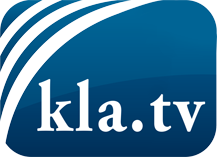 lo que los medios de comunicación no deberían omitir ...poco escuchado – del pueblo para el pueblo ...cada viernes emisiones a las 19:45 horas en www.kla.tv/es¡Vale la pena seguir adelante!Para obtener una suscripción gratuita con noticias mensuales
por correo electrónico, suscríbase a: www.kla.tv/abo-esAviso de seguridad:Lamentablemente, las voces discrepantes siguen siendo censuradas y reprimidas. Mientras no informemos según los intereses e ideologías de la prensa del sistema, debemos esperar siempre que se busquen pretextos para bloquear o perjudicar a Kla.TV.Por lo tanto, ¡conéctese hoy con independencia de Internet!
Haga clic aquí: www.kla.tv/vernetzung&lang=esLicencia:    Licencia Creative Commons con atribución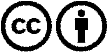 ¡Se desea la distribución y reprocesamiento con atribución! Sin embargo, el material no puede presentarse fuera de contexto.
Con las instituciones financiadas con dinero público está prohibido el uso sin consulta.Las infracciones pueden ser perseguidas.